Informations techniques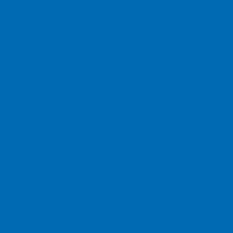 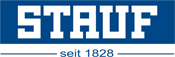 STAUF ECO (126300)Colle SMP élastique monocomposante pour parquet, selon la norme ISO 17178Proprits particulires adaptée pour le chauffage au sol très bonne facilité d'application traces de colle faciles à éliminerdéveloppement rapide de la résistance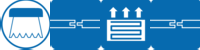 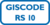 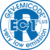 Revétements supérieurs adaptésParquet lamelles sur chant, selon la norme DIN EN 14761, a partir de 16 mm d'épaisseurLames massives uniquement sur demande Parquet multiplis selon la norme DIN EN 13489 Parquet mosaïque, selon la norme DIN EN 13488Parquet traditionnel brut, selon la norme DIN EN 13226, 75 x 600 mm maximum, minimum 14 mm d'épaisseurSupports adaptésChape (fluidifiée) sulfate de calcium Ragréages STAUF pour parquetsPanneaux de bois aggloméré V 100 (E1), panneaux OSB Chapes cimentAsphalte coulé uniquement après traitement avec le primaire STAUF VEP 195Primaires adaptésSTAUF VDP 130 STAUF VPU 155 S STAUF VEP 195Ragréages adaptésSTAUF SPP 95 STAUF ES STAUF FZ STAUF RM STAUF PUSTAUF SSP RAPIDSous-couches en lés adaptéesNon-tissé polyester STAUF Plaques de neutralisation STAUFPropriétés produitstable au vieillissementutilisable sans primaire sur tous types de support adaptés pour la pose de parquetcollage de parquet élastique, réduisant les tensions elastique à la déformationaucun gonflement du bois sans solvantinsensible au gel sans eauCouleurbeigeConsommation au m²1050g - STAUF spatule dentelée numéro3 1300g - STAUF spatule dentelée numéro4 1150g - STAUF spatule dentelée numéro5Temps de travailenv. 25 minutes à 20 °CSollicitableaprès env. 48 heuresConditions ambiantes de mise en ?uvreminimum 15°C, 75% maximum d'humidité relative de l'air, idéalement max. 65%Transport / Classe de danger-Tenue en stock12 moisGiscodeRS 10EmicodeEC1-R plusConditionnements disponibles6 kg sachet alu, 18 kg seau plastiqueSTAUF ECO (126300)Contrôle du supportAvant la pose, le support doit être conforme à la norme all. DIN 18356 / aux normes et réglementations nationales en vigueur.Le support doit être résistant à la traction et à la compression, sans fissure, présenter une résistance de surface suffisante, être sec en permanence, plan, propre et exempt de toutes substances polluantes, laitances, etc. Porosité et rugosité devront également être évaluées. La teneur en humidité et la capacité d'absorption des chapes (fluides) ciment ou sulfate de calcium, ainsi que la température et l'humidité ambiantes et la température du support devront être contrôlées.Préparation du supportLa préparation du support doit assurer que celui-ci est conforme, particulièrement propre, à la surface résistante, rugueux, et le cas échéant absorbant, plan, sec en permanence et sans fissuration. En fonction de la nature et de l'état du support, procéder à un traitement mécanique (par exemple par balayage, dépoussiérage par aspiration, brossage mécanique, ponçage ou meulage, fraisage, grenaillage). Les fissures et les joints - sauf les joints de dilatation et autres, imposés par la construction - devront être colmatés avec la Résine STAUF et les agrafes pour chape. Les trous et aspérités peuvent être bouchés avec un Ragréage STAUF pâteux.Si nécessaire traiter le support par application du Ragréage STAUF adapté afin d'établir planéité, capacité d'absorption et rugosité.Mise en ?uvreAppliquer la colle sur le support avec la spatule à denture adaptée, éviter alors les nids de colles et les surépaisseurs en tirant régulièrement avec la spatule dentelée. Afficher le parquet dans l'intervalle du temps de travail indiqué, ajuster puis bien presser.Tout particulièrement dans le cas de parquet brut, éviter de faire remonter la colle dans les joints. La colle présente dans les joints pourra altérer le traitement de surface intervenant ensuite.Les taches de colle peuvent, en fonction de leur degré de durcissement, être éliminées avec le Nettoyant STAUF adapté. sur la surface du parquet traité en usine, vérifier l'influence du nettoyant - avant utilisation - sur une zone discrète ou un échantillon de parquet.Les taches de colle durcies peuvent être ôtées mécaniquement relativement facilement, et en règle générale sans laisser de trace. Il conviendra toutefois - sur les surfaces de parquet avec traitement de finition - d'éviter une trop longue action de la colle afin d'éviter d'éventuelles traces.SollicitableLa sollicitabilité dépend des conditions climatiques et de la quantité appliquée.Autre notices explicativesSi un collage élastique est souhaité, utiliser une Colle STAUF sans plastifiant.Les plastifiants contenus dans la colle peuvent "attaquer" les chapes d'asphalte coulé et - en particulier dans le cas d'un parquet à assemblage rainure et languette - altérer le vitrificateur du parquet.Pour le collage de parquets sans assemblage rainure et languette, les colles élastiques ne sont recommandées - en raison de la faible stabilité dimensionnelle par rapport aux colles élastiques dure ou plastiques dures - que sous certaines conditions. Ces types de parquet devront de préférence être collés avec une colle polyuréthane élastique dure (type STAUF PUK, SPU) ou une colle dispersion plastique dure (type STAUF M2A).La colle durcit par réaction avec l'humidité. Celle-ci est présente sous forme d'humidité dans l'air, le bois ou le support. La rapidité du durcissement est accélérée par une température ambiante élevée. La durée de durcissement augmente avec l'épaisseur de la couche de colle.Une colle qualifiée "élastique" selon la norme EN 14293 et ISO 17178 présente après durcissement un comportement flexible. La mécanique élastique transfère alors, comparativement, de faibles tensions du parquet dans le support, mais autorise toutefois les variations de dimensions des éléments de parquet.Limitation de responsabilitLes indications mentionnées ci-dessus correspondent au niveau actuel de la technique. Elles sont données sans engagement dans la mesure où nous n'avons aucune influence sur la pose et sur les conditions de pose sur le chantier. Elles ne pourront donc en aucun cas ouvrir droit à exigence d'indemnités. De même, le Service Commercial et le Service Technique sont à votre disposition gratuitement et sans engagement. Nous recommandons donc de procéder à un nombre d'essais suffisants afin de déterminer si le produit convient au domaine d'utilisation prévu. Cette édition annule et remplace les précédentes (fiches techniques, recommandations de pose et autres prospectus, etc.).